Лабораторна роботаТема: Перевірка статистичних гіпотезМета: використовуючи емпіричні данні наукових досліджень навчитись перевіряти статистичні гіпотези на підпорядкованість нормальному закону розподілу вибірок, рівність середніх, наявність кореляційного зв’язку.Матеріали та обладнання: комп’ютери із доступом до мережі Інтернет, із офісним додатком Microsoft Excel та спеціалізованим пакетом для аналізу біологічних даних PAST version 4. PAST – це вільний для поширення програмний пакет, що можна безкоштовно завантажити та встановити на власний комп’ютер використовуючи наступне посилання: https://folk.uio.no/ohammer/past/. На цій же сторінці знаходиться посібник для користування в форматі PDF. ХІД РОБОТИЗАВДАННЯ 1. Перевірка вибірки на підпорядкованість закону нормального розподілу використовуючи критерій Lilliefors в PAST. За результатами перевірки зробити висновок про підпорядкованість вибірки нормальному розподілу. Н0 – вибірка підпорядковується нормальному розподілу, p-значення (англ. p-value) або p-рівень значущості > 0.05Н1 - вибірка не підпорядковується нормальному розподілу, P < 0.05P-рівень = 0,05 (тобто 1/20) показує, що існує 5% імовірність того, що знайдений у вибірці зв'язок між змінними є лише випадковою особливістю даної вибірки. Іншими словами, якщо дана залежність у популяції відсутня, а ви багаторазово проводили б подібні експерименти, то приблизно в одному з двадцяти повторень експерименту можна було б очікувати таку саме або сильнішу залежність між змінними.ЗАВДАННЯ 2. Перевірка гіпотези про рівність генеральних середніх за допомогою Критерія Стьюдента використовуючи пакет аналізу даних в Excel та PAST. Критерій Стьюдента використовується для перевірки гіпотез про рівність генеральних середніх, якщо статистичні дані розподілені за нормальним законом (для цього виконується завдання 1). Формулюються гіпотези:Н0 - середні двох генеральних сукупностей рівніН1 - середні двох генеральних сукупностей не рівніПеревірка виконується за даними двох вибірок об'ємом n1 та n2. При цьому можливо два випадки, коли дисперсії порівнюваних вибірок рівні або ні.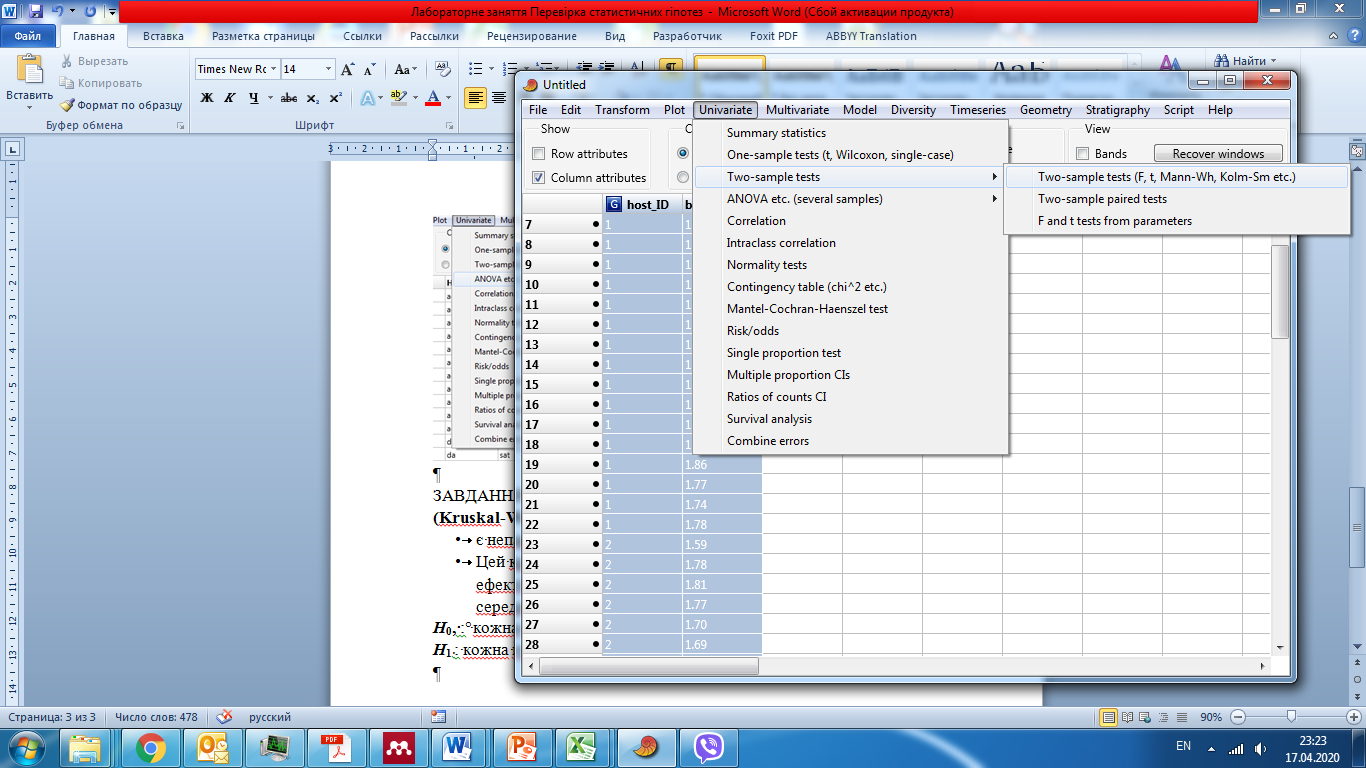 ЗАВДАННЯ 3. Провести порівняння вибірок використовуючи U-критерій Манна-Уітні (доступний у вікні результатів t-тесту в PAST). Цей тест являє собою непараметричну альтернативу t-критерію для незалежних вибірок. Перевага його полягає в тому, що ми відмовляємося від припущення нормальності розподілу і однакових дисперсій. Він дозволяє виявити відмінності в значенні параметра між малими вибірками. Цей метод визначає, чи досить мала зона значень, що перехрещуються, між двома рядами (ранжованим рядом значень параметра в першій вибірці і таким же в другій вибірці). Чим менше значення критерію, тим вірогідніше, що відмінності між значеннями параметра у вибірках достовірніН0 – зона значень, що перехрещуються, між двома рядами великаН1 - зона значень, що перехрещуються, між двома рядами малаЗАВДАННЯ 4. Використовуючи метод дисперсійного аналізу провести перевірку статистичних гіпотез відносно середніх значень в кількох генеральних сукупностях, які мають нормальний розподіл (провести попередню перевірку на нормальність розподілу). Завдання виконується у програмному пакеті PASTН0 - середні двох або більше генеральних сукупностей рівніН1 - середні двох або більше генеральних сукупностей не рівні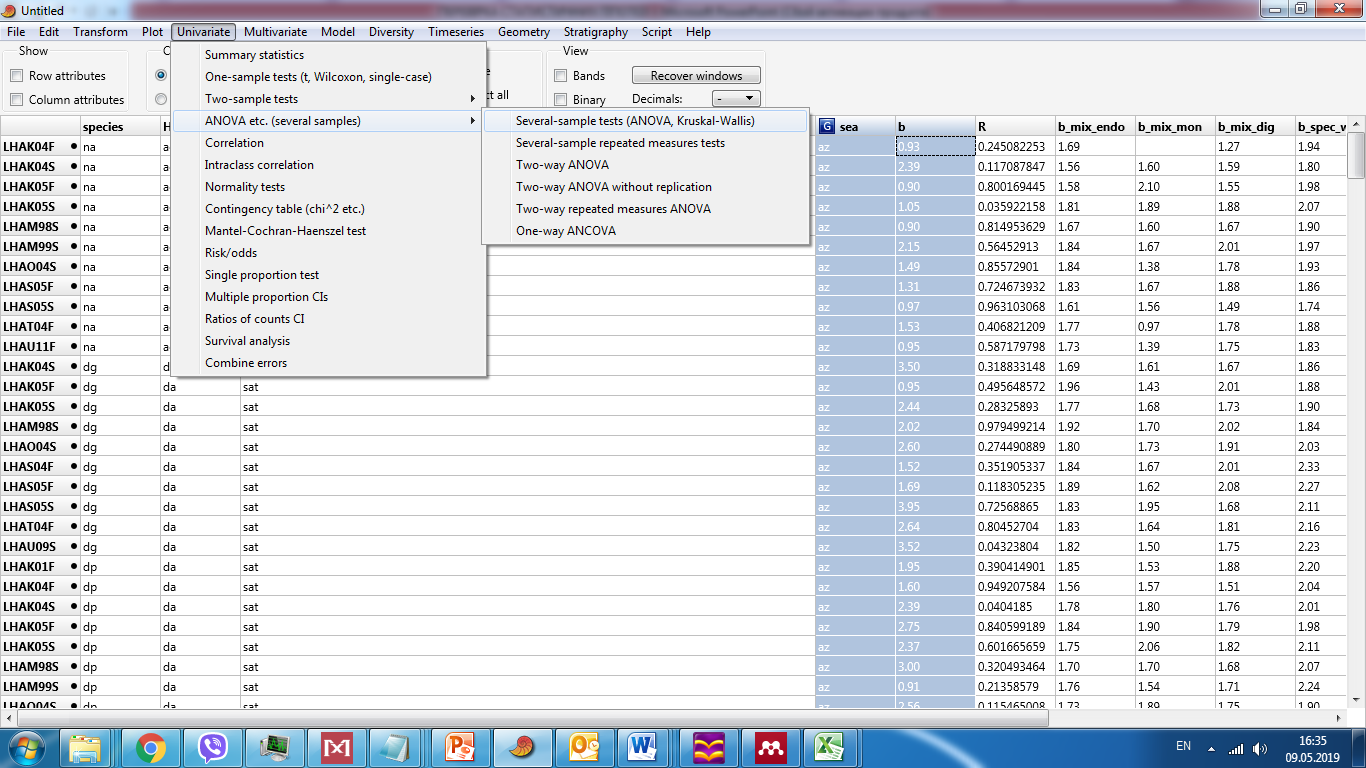 ЗАВДАННЯ 5. Виконати ранговий однофакторний аналіз Краскела– Уолліса (Kruskal-Wallis test) для перевірки нульової гіпотези про рівність медіан декількох вибірок. Цей критерій є багатовимірним (може порівнювати більше ніж дві вибірки) узагальненням критерію Манна-Уітні (див вище) та вважається непараметричним аналогом однофакторного дисперсійного аналізу. Тест Краскела– Уолліса доступний у вікні результатів ANOVA в PAST.Н0, :  кожна група має однаковий розподіл величин в популяції; Н1 : кожна група не має однакового розподілу величин в популяції.ЗАВДАННЯ 6. Побудувати кореляційне поле та провести кореляційний аналіз для двох вибірок. У випадку, коли між Х та Y існує лінійний зв'язок та вибіркові дані розподілені за нормальним законом, використовується коефіцієнт кореляції Пірсона, який ще називається параметричним коефіцієнтом кореляціїколи між Х та Y існує нелінійний зв'язок або вибіркові дані не розподілені за нормальним законом, варто використовувати коефіцієнт кореляції СпірменаКоефіцієнт кореляції приймає значення на проміжку [—1;1], тобто —1 < r < 1.Якщо 0,1 < |r| < 0,5, то зв'язок вважається слабким; якщо 0,5 < |r| < 0,7, то зв'язок вважається середнім; 0,7 < |r| < 1, то зв'язок вважається сильним.Якщо r > 0, то зв'язок називається додатнім, тобто зі збільшенням значень Х значення Y також збільшуються. Якщо r < 0, то зв'язок називається від'ємним, тобто зі збільшенням значень Х значення Y зменшуютьсяЗв'язок вважається достовірним при р<0.05Кореляцію  за Пірсоном та Спірменом та супровідну статистику розраховуємо в PAST Univariate -> CorrelationLinear r - кореляцію  за ПірсономSpearman’s rs - кореляцію за СпірменомРезультати кореляційного аналізу: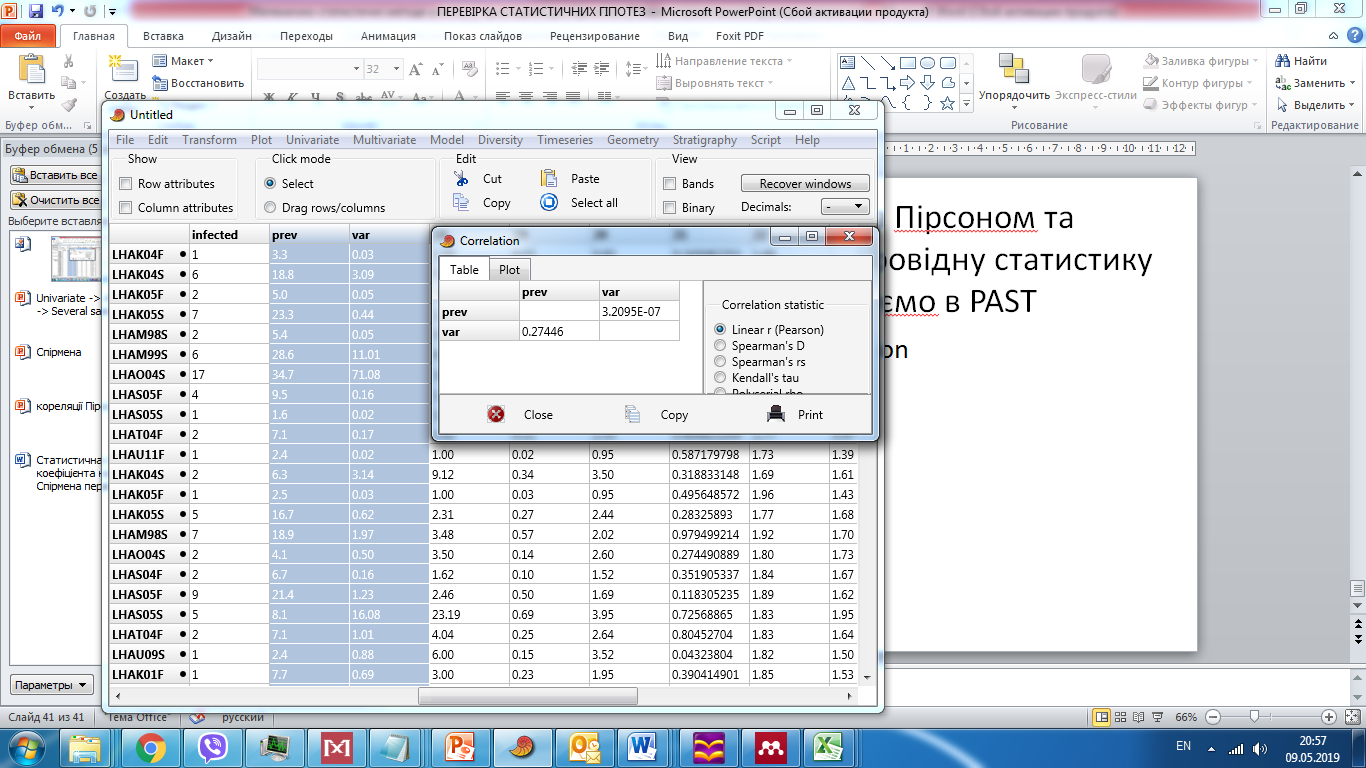 